EXECUTIVE COMMITTEE OF
  THE MULTILATERAL FUND FOR THE
  IMPLEMENTATION OF THE MONTREAL PROTOCOL
Eighty-first MeetingMontreal, 18-22 June 2018Status of additional contributions and availability or resources(DECISION 80/74(c))Report from the TreasurerThe present document provides information on the status of the additional contributions, pledged by a group of donor countries intended to provide fast-start support for the implementation of the HFC phase-down, pursuant to decision 80/74(c).As at 24 May 2018, the Treasurer has received US $23,410,162 from sixteen countries. Following the activities for fast start support for HFC phase-down approved at the 80th meeting, the Treasurer has disbursed US $12,588,623, and the balance available for programming at the 81st meeting is 
US $10,821,539. Annex I to the present document presents the status of additional contributions including payments by country and disbursements by agency. The Government of France is in the process of finalizing its Agreement with UNEP; an update on the deposit of the additional contribution from the Government of France will be provided at the 81st meeting. RecommendationsThe Executive Committee may wish:To note the report of the Treasurer on the status of additional contributions to the Multilateral Fund and availability of resources contained in document UNEP/OzL.Pro/ExCom/81/5;Further to note with appreciation that sixteen non-Article 5 countries that had made payments to provide fast-start support for the implementation of the HFC phase-down; and (c)	To request the Treasurer to continue reporting the status of the additional contributions received for fast-start support separately from other pledged contributions to the Multilateral Fund to the 81st meeting.UNITED
NATIONSUNITED
NATIONSEP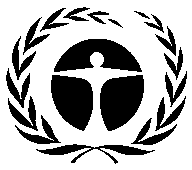 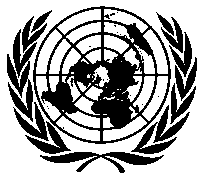 United NationsEnvironmentProgrammeDistr.GENERALUNEP/OzL.Pro/ExCom/81/524 May 2018ORIGINAL: ENGLISHAnnex IAnnex IAnnex IAnnex IAnnex IAnnex IADDITIONAL CONTRIBUTIONS TO THE MULTILATERAL FUND BY 17 DONOR COUNTRIESADDITIONAL CONTRIBUTIONS TO THE MULTILATERAL FUND BY 17 DONOR COUNTRIESADDITIONAL CONTRIBUTIONS TO THE MULTILATERAL FUND BY 17 DONOR COUNTRIESADDITIONAL CONTRIBUTIONS TO THE MULTILATERAL FUND BY 17 DONOR COUNTRIESADDITIONAL CONTRIBUTIONS TO THE MULTILATERAL FUND BY 17 DONOR COUNTRIESADDITIONAL CONTRIBUTIONS TO THE MULTILATERAL FUND BY 17 DONOR COUNTRIESAs at 24 May 2018As at 24 May 2018As at 24 May 2018As at 24 May 2018As at 24 May 2018As at 24 May 2018PartiesAdditional contributionAdditional contributionAmount received (US$)Bilateral assistance (US$)Balance (US$)PartiesUS$ Local currencyAmount received (US$)Bilateral assistance (US$)Balance (US$)Australia920,000AUD 1,014,604775,334775,334Canada1,300,000CAD 1,500,0001,175,3641,175,364Denmark300,000DKK 1,500,000214,516214,516Finland230,000EUR 200,000222,160222,160France2,500,0000Germany3,200,000EUR 2,832,0003,355,354304,9503,050,404Ireland190,000190,000190,000Italy2,000,0002,000,000208,6501,791,350Japan4,800,000USD 4,800,0004,800,0004,800,000Luxembourg39,199EUR 35,20039,19939,199Netherlands730,000USD 730,000730,000730,000New Zealand110,000NZD 155,000108,004108,004Norway380,000NOK 2,300,000276,575276,575Sweden430,000SEK 2,008,166238,144238,144Switzerland460,000460,000460,000United Kingdom2,300,0001,825,5121,825,512United States of America7,000,0007,000,0007,000,000Subtotal26,889,19923,410,162513,60022,896,562Amount disbursed to implementing agenciesUNDP 5,060,683UNEP3,483,920UNIDO2,595,820World Bank834,600Consultant fee (Sustainable options of HFC-23 destruction (decision 79/47(e)) 100,000Total amount disbursed-12,075,023Balance available 10,821,539